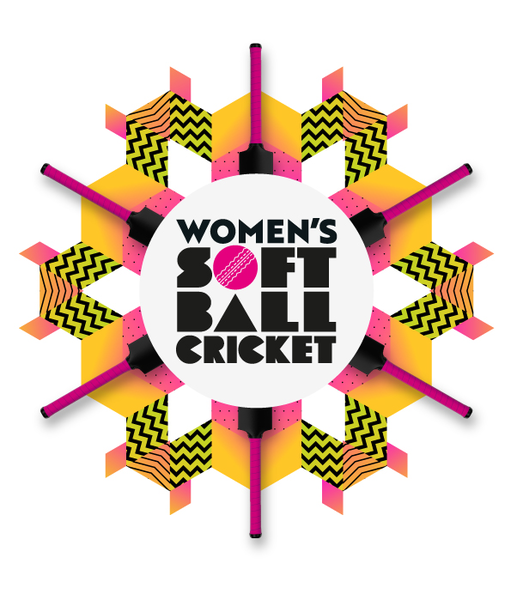 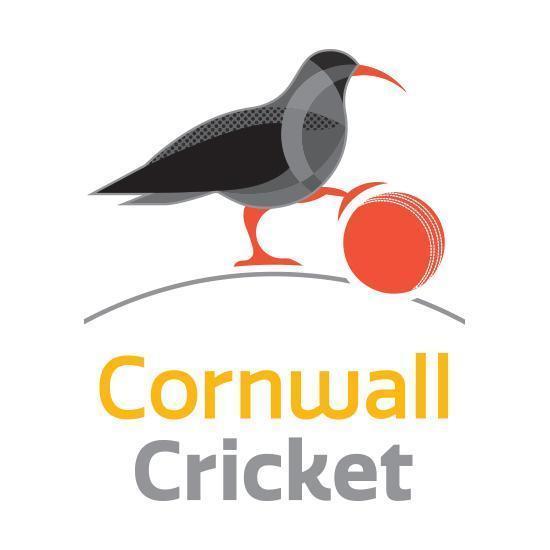 Cornwall Cricket BoardWomen’s Softball Festival Running Order5 Team TemplateResults Table - Insert your points (3 for a win / 2 for a tie / 1 for a loss)There is a winner of each Group, not an overall festival winnerTeamGroup 1 – pitch 1 & 212345TimePitch 1Pitch 2ByeTeams1 v 42 v 35ScoresvvTeams1 v 34 v 52ScoresvvTeams3 v 51 v 24ScoresvvTeams2 v 5 3 v 41ScoresvvTeams4 v 25 v 13ScoresvvTeam Name12345Total Points12345